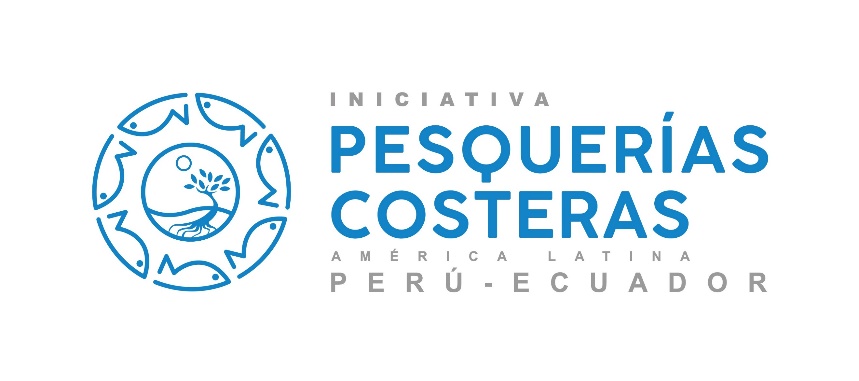 Marco de referencia para la implementación de intercambios de experiencia del proyecto Iniciativa Pesquerías Costeras Marco de referencia para la implementación de intercambios de conocimientos del proyecto Iniciativa Pesquerías CosterasAntecedentesEl Proyecto “Iniciativa de Pesquerías Costeras en América Latina” (CFI) es un esfuerzo conjunto de las autoridades pesqueras y ambientales de Ecuador y Perú con la cooperación técnica del Programa de las Naciones Unidas para el Desarrollo (PNUD) como agencia implementadora del Fondo Mundial del Ambiente (GEF por sus siglas en inglés). Ambos países comparten la rica biodiversidad y los recursos pesqueros de la zona de transición entre los Grandes Ecosistemas Marinos de la Corriente Humboldt y del Pacífico Centroamericano. En esta área, existen importantes pesquerías, la cuales han tenido una expansión incontrolada impulsada principalmente por un incremento de la demanda del mercado, las políticas de libre acceso, la falta o deficiencia de regulaciones, vigilancia y sanción.El Proyecto CFI América Latina tiene por objetivo demostrar la gestión holística basada en ecosistemas y mejorar la gobernanza de pesquerías costeras, a través de la implementación de los siguientes componentes: (1) mejorar las condiciones habilitantes para la gobernanza y explorar formas para incorporar la gestión basada en los ecosistemas y la pesca colaborativa en siete pesquerías (cinco en Ecuador, dos en Perú), (2) adquirir experiencias prácticas con herramientas y métodos para la planificación espacial marina y costera, (3) intercambiar experiencias y buenas prácticas entre actores clave dentro de cada país, entre ambos países, y con los socios globales del CFI.Actualmente, el proyecto cuenta con una Estrategia de Gestión del Conocimiento en la que se ha considerado la difusión estratégica de las buenas prácticas y lecciones aprendidas del proyecto, y para ello se pretende generar espacios de intercambio de conocimiento entre los actores clave de Ecuador y Perú, y con los socios globales del CFI, con la finalidad de socializar temáticas que sean de interés para los socios del proyecto. Por otro lado, una de las recomendaciones de la Evaluación de Medio Término del proyecto menciona la necesidad de priorizar el intercambio de conocimientos entre actores de Ecuador y Perú, con el objetivo de motivar la aplicación y mejora de buenas prácticas de las experiencias que las instituciones socias están ejecutando en cada país. En este sentido, se identificarán las temáticas que se están abordando en los dos países, para que a través de intercambios de experiencias se pueda promover no sólo la socialización de buenas prácticas en cada país, sino el escalamiento y aplicación de estas. Principales conceptos:Intercambio de experiencias: El intercambio de experiencias es un proceso de socialización mediante el cual se comparte el conocimiento, las lecciones aprendidas, los éxitos y fracasos de una iniciativa para que pueda ser replicada y/o adaptada en otro contexto o situación.Lecciones aprendidas: Las lecciones aprendidas son experiencias positivas o negativas que se han generado de la implementación de alguna acción. En el proyecto, las experiencias que se desprendan de la implementación de las actividades serán analizadas y convertidas en conocimiento, para posteriormente difundirlo entre los actores clave y que estos puedan utilizarlo en su proceso de mejora continua o puedan considerado en futuras acciones. Buenas prácticas: Son acciones que han tenido un buen resultado, logro o reconocimiento. En el proyecto, se contemplará dos tipos de buenas prácticas: Existentes: Buenas prácticas que actualmente son aplicadas por comunidades, actores o instituciones, y que su difusión apoyaría al fortalecimiento de capacidades y el aprendizaje de otros actores clave del proyecto. Generadas: Experiencias exitosas y buenas prácticas que se generan de la implementación de las actividades del proyecto, y que su difusión y divulgación aportarían con el fortalecimiento de las capacidades y el aprendizaje de los actores clave del proyecto. Sostenibilidad del conocimiento: Como parte de esta estrategia se ha considerado identificar acciones que permitan garantizar que el conocimiento transferido, sea aplicado y se siga aplicando por los actores clave del proyecto a largo plazo. ObjetivosObjetivo generalFomentar espacios nacionales e internacionales para el intercambio de conocimientos, buenas prácticas y lecciones aprendidas en el marco del proyecto CFI, con el fin de fortalecer las capacidades de los actores clave del proyecto en Ecuador y Perú y de los socios del CFI Global.  Objetivos específicosIdentificar las temáticas que se están abordando en el marco del proyecto, tanto en Ecuador como Perú, que puedan servir como referencia para procesos similares en otros ámbitos nacionales e internacionales. Generar espacios de intercambio de experiencias entre actores clave de Perú, Ecuador y los socios del CFI Global. Promover el escalamiento y adopción de las buenas prácticas y lecciones aprendidas que se socializan en los espacios de intercambio de experiencias.  Componentes de la gestión del conocimiento del proyecto Se ha contemplado 5 componentes que conforman la estrategia de gestión del conocimiento del CFI América Latina, cada una de las actividades y ejercicios prácticos serán analizados bajo estas 5 etapas: Un intercambio de experiencias es una herramienta fundamental para las etapas 4 y 5 de la gestión del conocimiento del proyecto, ya que es un espacio que aporta de manera significativa a la difusión estratégica de las experiencias y además que, en este, se puede generar el interés y el compromiso de las personas o instituciones asistentes para que puedan identificar prácticas a replicar en sus propios ámbitos y contextos. Actividades priorizadas para la documentación y difusión de experiencias Gobernanza Pesquera:Ejercicios prácticos de gobernanza en el ámbito del SNLMT y las pesquerías de concha y cangrejo en el Golfo de Guayaquil. Producción, transporte, acondicionamiento y crecimiento de semillas de concha negra en laboratorio en Ecuador y Perú. Trazabilidad y monitoreo participativo del Dorado en Ecuador. Fortalecimiento de capacidades de administración de pesquerías artesanales en Piura y Tumbes.Planificación Espacial marina y Costera: Índice de Salud del Océano en Ecuador y en Perú con énfasis en los procesos de capacitación y transferencia de conocimientos.  Metodologías generadas por el proyecto en el marco de la Planificación Espacial Marino – Costera en Ecuador y Perú. Gestión sostenible y participativa de áreas naturales protegidas en Piura (San Pedro de Vice, Virrilá e Illescas). Gestión de áreas naturales en el Golfo de Guayaquil y manglares en Ecuador.Mesas sectoriales de gestión pública y privada en Perú y Ecuador. Reactivación económica con enfoque de género frente al COVID-19: Experiencia de implementación de las Unidades de Crédito y Ahorro en Tumbes y Piura con énfasis en el proceso de empoderamiento de las mujeres participantes. Experiencia de implementación de la metodología Creciendo con su Negocio en Piura con énfasis en el proceso de empoderamiento de las mujeres participantes.  Público objetivo Para cada intercambio de conocimientos se identificarán los públicos que estarían interesados en la información que se compartirá. Adicionalmente de los públicos mencionados en las tablas, se podrán incluir más actores dependiendo de los temas que se abordarán. MetodologíaDebido a que cada intercambio de experiencias tendrá diferentes temáticas y públicos, la metodología del evento se desarrollará para cada caso y para ello, se seguirá las siguientes pautas: Identificar los temas específicos a abordarse en el intercambio de experiencias. Identificar el objetivo y el resultado del intercambio de experiencias. Identificar las instituciones o actores que compartirán sus experiencias y conocimientos.  Identificar el número de participantes y los públicos principales que deberán participar del intercambio de experiencias.Analizar el perfil de los asistentes. Definir el formato del intercambio de experienciasCuándo: Fecha y tiempo de duraciónCómo: Conferencia, debate, mesa redonda, visita a campoQué: Se requiere de moderadores, recursos Generar lineamientos para el intercambio de experiencias para brindar pautas sobres las experiencias que deben ser compartidas y cómo compartirlas.Sistematización del intercambio de experiencias.Identificar oportunidades para la aplicación y adaptación del conocimiento.Seguimiento de la aplicación del conocimiento.Plan operativo de intercambios de experiencias, presupuesto y cronograma Componente 1Componente 1EcuadorPerúPNUD Ecuador Ministerio de la Producción, Comercio Exterior, Inversiones y Pesca Viceministerio de Acuacultura y PescaSubsecretaría de Recursos Pesqueros Instituto Público de Investigación de Acuacultura y Pesca Ministerio del Ambiente y AguaWWFConservación Internacional Ecuador Asociaciones de extractores y exctractoras del Golfo de Guayaquil Sector Académico: en el área de implementación del proyecto UTPL Machala PNUD Perú Ministerio del AmbienteMinisterio de la Producción Gobierno Regional de Tumbes Gobierno Regional de PiuraServicio Nacional de Áreas Naturales Protegidas por el Estado Instituto del Mar del Perú Consorcio los Manglares del Noroeste del Perú Socios de Unidades de Crédito y Ahorro TumbesSocios de Unidades de Crédito y Ahorro PiuraEmprendedores capacitados con Creciendo con su negocio Piura Sector académico: Universidad Nacional de TumbesComponente 2Componente 2EcuadorPerúPNUD EcuadorMinisterio del Ambiente y AguaMunicipio de PlayasMunicipio de Santa ElenaGobiernos provinciales de Santa Elena y Guayas.Sector Académico: en el área de implementación del proyecto UTPL Machala Conservación Internacional Ecuador PNUD PerúMinisterio del AmbienteMinisterio de la Producción Comunidad local, usuarios y grupos de interés de la Bahía de SechuraMunicipalidad de PaitaMunicipalidad de TalaraMunicipalidad de Sechura Municipalidad de Negritos Comisión Multisectorial para la Gestión Ambiental del Medio Marino Costero – COMUMASector académico: Universidad Nacional de Tumbes, Universidad Nacional de Piura Conservación Internacional Perú  Componente 3Componente 3EcuadorPerúPNUD Ecuador Ministerio de la Producción, Comercio Exterior, Inversiones y Pesca Viceministerio de Acuacultura y PescaSubsecretaría de Recursos Pesqueros Instituto Público de Investigación de Acuacultura y Pesca Ministerio del Ambiente y AguaWWFConservación Internacional Ecuador Asociaciones de extractores y exctractoras del Golfo de Guayaquil Sector Académico: en el área de implementación del proyecto UTPL Machala PNUD Perú Ministerio del AmbienteMinisterio de la Producción Gobierno Regional de Tumbes Gobierno Regional de PiuraServicio Nacional de Áreas Naturales Protegidas por el Estado Socios de Unidades de Crédito y Ahorro TumbesSocios de Unidades de Crédito y Ahorro PiuraEmprendedores capacitados con Creciendo con su negocio Piura Propuesta de intercambios de experiencias, presupuesto y cronogramaPropuesta de intercambios de experiencias, presupuesto y cronogramaPropuesta de intercambios de experiencias, presupuesto y cronogramaPropuesta de intercambios de experiencias, presupuesto y cronogramaPropuesta de intercambios de experiencias, presupuesto y cronogramaPropuesta de intercambios de experiencias, presupuesto y cronogramaPropuesta de intercambios de experiencias, presupuesto y cronogramaPropuesta de intercambios de experiencias, presupuesto y cronogramaPropuesta de intercambios de experiencias, presupuesto y cronogramaPropuesta de intercambios de experiencias, presupuesto y cronogramaPropuesta de intercambios de experiencias, presupuesto y cronogramaPropuesta de intercambios de experiencias, presupuesto y cronogramaPropuesta de intercambios de experiencias, presupuesto y cronogramaPropuesta de intercambios de experiencias, presupuesto y cronogramaPropuesta de intercambios de experiencias, presupuesto y cronogramaPropuesta de intercambios de experiencias, presupuesto y cronogramaPropuesta de intercambios de experiencias, presupuesto y cronogramaPropuesta de intercambios de experiencias, presupuesto y cronogramaPropuesta de intercambios de experiencias, presupuesto y cronogramaPropuesta de intercambios de experiencias, presupuesto y cronogramaModalidad Tema Experiencias para compartir Actividad Participantes Número participantes Presupuesto
USD ObservacionesEstado 20212021202120212021202220222022202220222022Modalidad Tema Experiencias para compartir Actividad Participantes Número participantes Presupuesto
USD ObservacionesAbr Set Oct Nov Dic Ene Feb Mar Abr MayJunVirtual Foro binacional de recursos bentónicos Investigaciones sobre manejo de recursos bentónicos en Ecuador y Perú Implementación del intercambio de experiencias Integrantes de Mesa de Recursos Bentónicos de Tumbes 
PRODUCE
IPIAP
SRP3000Ejecutado xVirtual Foro binacional de recursos bentónicos Investigaciones sobre manejo de recursos bentónicos en Ecuador y Perú Sistematización del intercambio de experiencias UGP 1000Presupuesto incluye contratación de consultor/aEn ejecución xxVirtual Manejo de Dorado/Perico en coordinación con WWF Medidas de manejo sostenible del recurso y creación de acuerdos binacionales Implementación del intercambio de experiencias WWF Ecuador
PRODUCE
SRP200En planificación xxxVirtual Manejo de Dorado/Perico en coordinación con WWF Medidas de manejo sostenible del recurso y creación de acuerdos binacionales Sistematización del intercambio de experiencias (memoria wwf)UGP 0Equipo de WWF Ecuador y UGP realizarán la sistematización o memoria En planificación xVirtual Investigación semillas de concha de laboratorio Resultados sobre la producción y siembra de semillas de concha en Ecuador y en Perú, resultados y desafíos.Implementación del intercambio de experiencias INCABIOTEC
Consorcio Manglares Perú 
CI
Asociación los Isleños de Ecuador
MINAM
SRP1001000Presupuesto incluye, videos, material gráfico, contratación de facilitador/a y temas de logística del evento. En planificación xxxVirtual Investigación semillas de concha de laboratorio Resultados sobre la producción y siembra de semillas de concha en Ecuador y en Perú, resultados y desafíos.Sistematización del intercambio de experiencias UGP 2000Presupuesto incluye contratación de consultor /a. En planificación xxVirtual Género Buenas prácticas de empoderamiento económico de mujeres Perú - Ecuador. Implementación del intercambio de experiencias UNICAS Piura y Tumbes Mujeres participantes en CCSN Piura
Lideresas de Asociaciones de Ecuador 501000Presupuesto incluye videos, material gráfico y facilitador/a. En planificación xxxxVirtual Género Buenas prácticas de empoderamiento económico de mujeres Perú - Ecuador. Sistematización del intercambio de experiencias UGP 2000Presupuesto incluye contratación de consultor/a. En planificación xxVirtual o presencial Manejo participativo del manglar en Ecuador y Perú Métodos y actividades para promover el manejo participativo del manglar en Ecuador y Perú. Implementación del intercambio de experiencias CFI Global 
Socios del proyecto Ecuador y Perú 307000Traducción simultánea, y aporte a contratación facilitador.  Planificado xVirtual o presencial Manejo participativo del manglar en Ecuador y Perú Métodos y actividades para promover el manejo participativo del manglar en Ecuador y Perú. Sistematización de experiencias UGP 0Sistematización comprende videos y programas radiales y demás material comunicacional producidos en cada país. Planificado xxxxPresencial o virtualManejo participativo y comunitario de las pesquerías de concha y cangrejo Experiencia en la implementación de monitoreo comunitario, resultados herramienta SMART, herramientas similares en Ecuador Implementación del intercambio de experiencias Actores cadena de valor concha y cangrejo Ecuador y Perú 
Municipalidad de Vice 
Municipalidad de Sechura 
DIREPRO Piura308000Presupuesto incluye logística y movilización de participantes. En planificación xxxPresencial o virtualManejo participativo y comunitario de las pesquerías de concha y cangrejo Experiencia en la implementación de monitoreo comunitario, resultados herramienta SMART, herramientas similares en Ecuador Sistematización de experiencias UGP 1000Presupuesto incluye contratación de consultor /a. En planificación xxVirtual Resultados y experiencias IDSO Resultados de la evaluación del IDSO en Perú, análisis de experiencias en Ecuador y Perú. Implementación del intercambio de experiencias PRODUCE
GTT IDSO
MINAM 
Municipalidad de Sechura
DIREPRO PIURA 
MAE
SRP
CI Ecuador
CI Perú 1001000Incluye videos y material gráfico. En planificación xxxVirtual Resultados y experiencias IDSO Resultados de la evaluación del IDSO en Perú, análisis de experiencias en Ecuador y Perú. Sistematización de experiencias 1001000Incluye contratación de un consultor/a. En planificación xxTotal Total Total Total Total 63025000